Closing Activities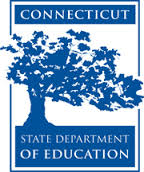 Connecticut Core Standards for English Language Arts and LiteracyGrades K–5Systems of Professional LearningSession at-a-GlanceClosing Activities (5 minutes) Post-Assessment–CCS-ELA & Literacy and Instructional ShiftsSupporting Documents:Post-Assessment (10 minutes) Session EvaluationRemind participants to complete an online Session Evaluation.Supporting Documents:Link to take online Session EvaluationPowerPoint Slides:73–76Module 1Facilitator GuideFocus on Instructional ShiftsPost-Assessment and Session EvaluationPost-Assessment and Session Evaluation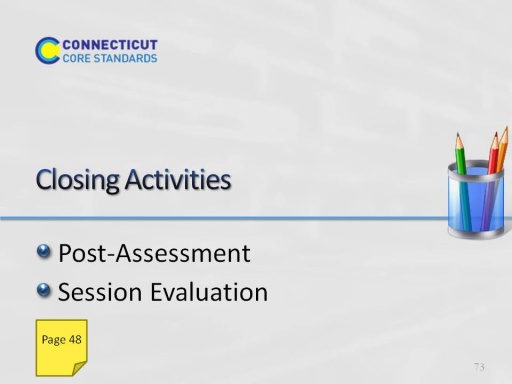 Slide 73Adjusting for time, you may want to ask groups to share some of their ideas from Activity 8.Adjusting for time, you may want to ask groups to share some of their ideas from Activity 8.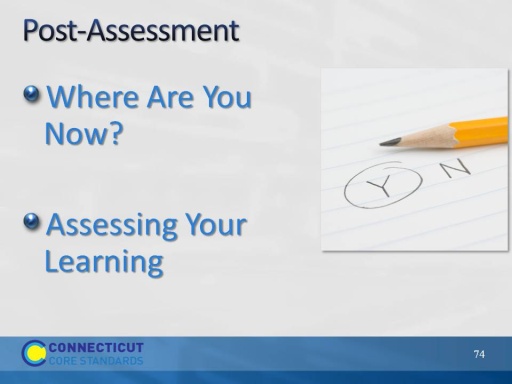 Slide 74The Post-Assessment will be the same as the Pre-Assessment they took in the beginning of the session. This assessment is to gauge their learning based on the activities of the morning. They will find the Post-Assessment in the Participant Guide (3-4 minutes). Ask for further thoughts, questions.The Post-Assessment will be the same as the Pre-Assessment they took in the beginning of the session. This assessment is to gauge their learning based on the activities of the morning. They will find the Post-Assessment in the Participant Guide (3-4 minutes). Ask for further thoughts, questions.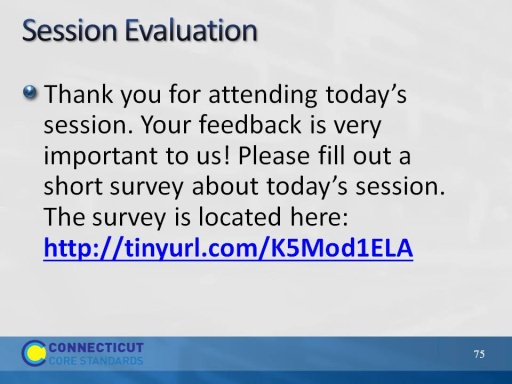 Slide 75Remind participants to complete on online Session Evaluation before leaving for the day.Remind participants to complete on online Session Evaluation before leaving for the day.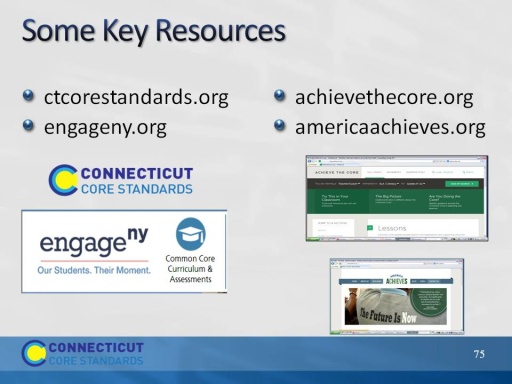 Slide 76